Cellular Organization (pg 22-26)Cells Must Have Boundaries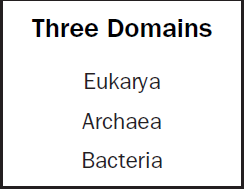 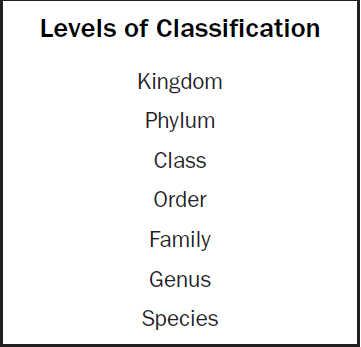 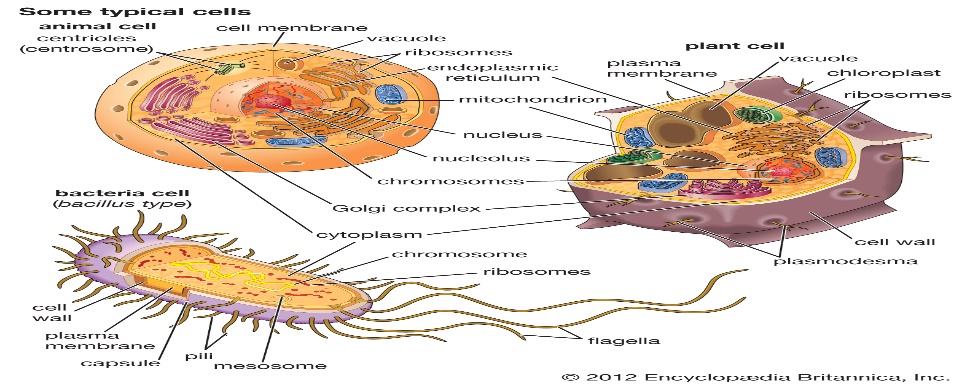 The importance of Homeostasis (pg 59-62) = to maintain an internal balance (Controlled by the Cell Membrane)Species Evolve over Time by Natural Selection (pg 63-68)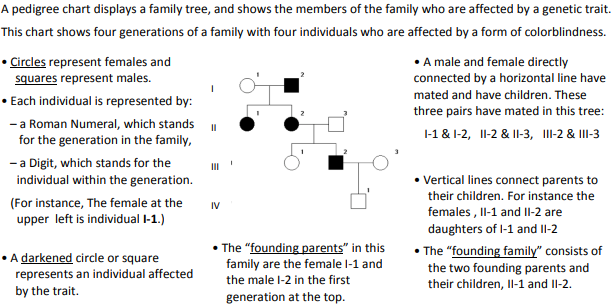 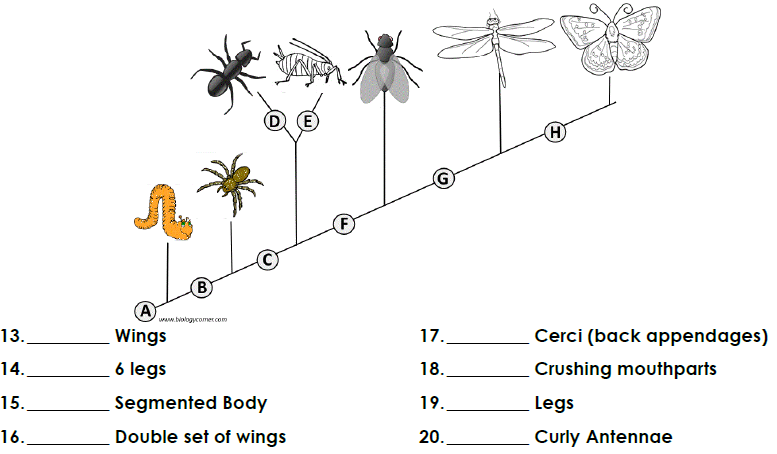 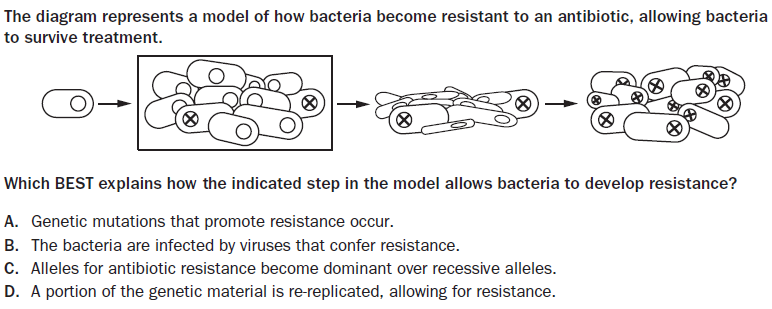 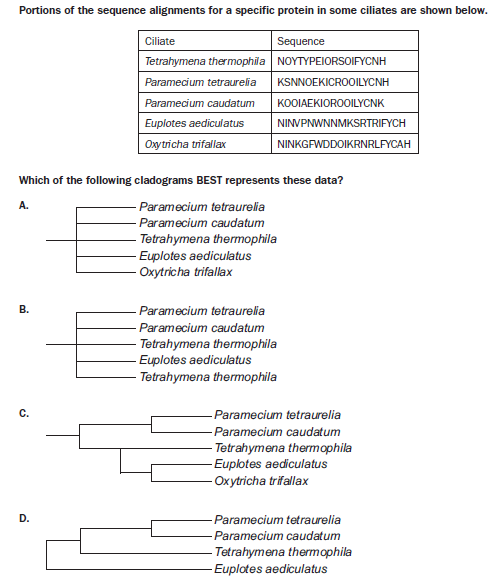 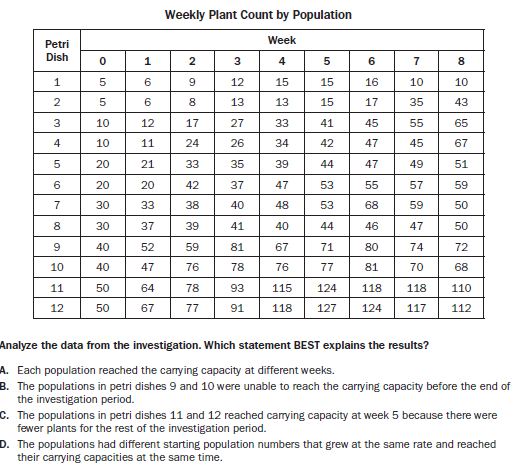 OrganelleFunctionBacterialPlantAnimalNucleusContains DNA and controls cellular functionsCell MembraneControls what goes in and out; Maintains homeostasis (internal balance)Rough ERMaking Proteins and it is made up of the RibosomesSmooth ER Making Lipids/Fats MitochondriaMakes ATP; Powerhouse of the Cell ; Cell RespirationChloroplastMakes Glucose by capturing the solar energy for photosynthesisRibosomesMake Proteins (Workers of the cell)Golgi BodyModifies, sorts, and ships proteins and lipidsCell WallProtects the Cell from the outside